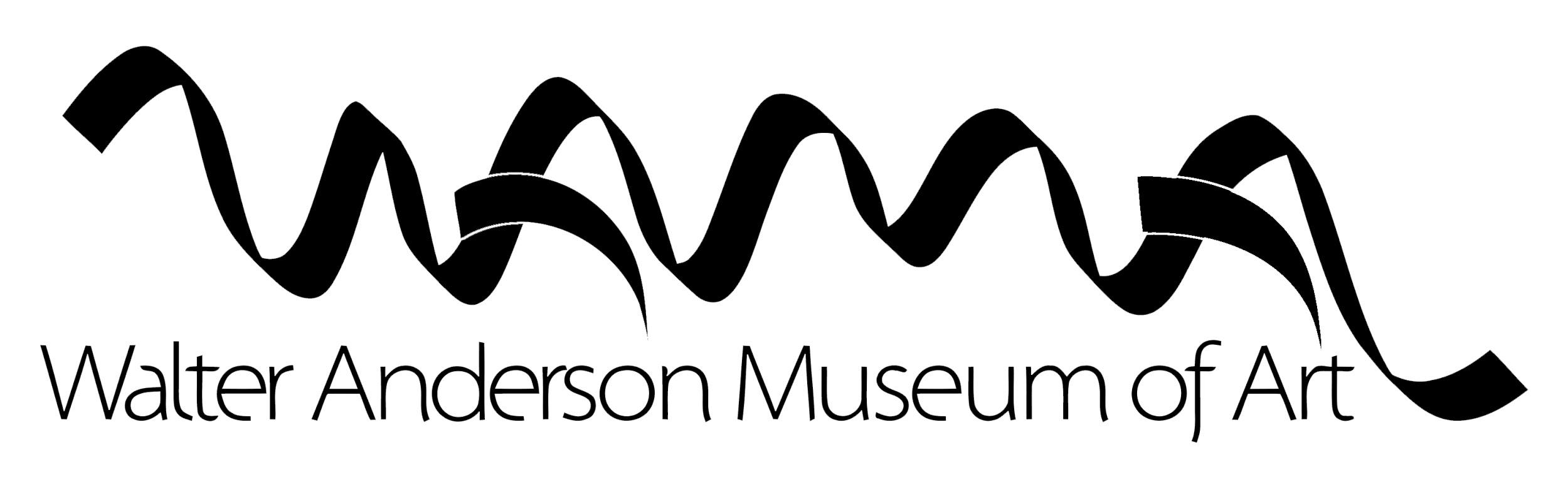 Children’s Art Show Submission FormPlease attach this to the back of the artwork. Title of Artwork________________________________________________
Medium__________________ First and Last Name ____________________________________ Age_____Grade_______________________________School Name (If Homeschooled notate that here)________________________________________________________________

Teacher’s Name 
________________________________________________________________Phone (____)_____-________     E-mail_______________________________
Submissions Accepted: 10am March 23 to 5pm March 27, 2020
Pick-up Day: Saturday, May 11 from 10-4PM
For any special arrangements please contact Tony DiFatta at educate@walterandersonmuseum.org. -------------------------------------------------------------------------------------------------------------------------------------------------
